COVID-19. Методы профилактики и защитыЧто такое коронавирус?
В конце декабря 2019 года появились сведения о первом случае заражения новой коронавирусной инфекцией, который был зарегистрирован в китайской провинции Ухань. В 2020 году вирус разнесся по всем странам и получил собственное обозначение: COVID-19.
Этот вирус успел приобрести статус пандемии. Главное ее отличие от эпидемии заключается в масштабе. Вероятность заражения COVID-19 довольно высока: в среднем один инфицированный может заразить ещё троих людей. Поэтому очень важно соблюдать все профилактические меры.
Основные меры профилактики для защиты от новой коронавирусной инфекции
Регулярно мойте руки с мылом и пользуйтесь дезинфицирующими средствами. Если на поверхности ваших рук присутствует вирус, то регулярная обработка спиртосодержащим средством и мытье их с мылом убьет его.
Соблюдайте дистанцию в общественных местах как минимум 1,5 метра. Особенно держитесь на расстоянии от людей с насморком и кашлем. Человек, который болеет респираторной инфекцией, такой как COVID-19, при чихании распространяет вокруг себя мельчайшие капли, содержащие вирус. И если вы находитесь слишком близко к такому человеку, можете заразиться при вдыхании воздуха.
По возможности, не трогайте руками лицо, в особенности, глаза, нос и рот. Руками мы трогаем множество поверхностей в общественном транспорте, на улице. И на каждой из этих поверхностей может быть вирус. Трогая грязными руками глаза, нос или рот мы можем занести вирус в организм.
Если вы заметили у себя появление кашля, повышение температуры и другие симптомы болезни - немедленно обратитесь к врачу. Вовремя обнаруженное заболевание обезопасит вашу жизнь и жизнь ваших близких.
Следите за эпидемиологической обстановкой в вашем регионе и выполняйте рекомендации медицинских специалистов. Помните, что у центральных и местных органов здравоохранения имеется наиболее актуальная информация о динамике заболеваемости COVID-19 в вашем регионе. И именно местные специалисты дадут наиболее подходящие рекомендации о мерах защиты и профилактики для жителей вашего города.
Носите маску. Они могут иметь разную конструкцию, могут быть одноразовыми или многоразовыми. Есть маски, которые служат два часа, есть маски, которые служат шесть часов. Важно помнить, что нельзя носить одну и ту же маску постоянно. Вы можете дважды заразить сами себя.
Важно носить маску правильно - менять обычную медицинскую маску каждые два часа, не использовать одноразовую маску многократно, не использовать поврежденную, влажную или грязную маску.
Маску можно носить в местах массового скопления людей, в общественном транспорте, а также при уходе за больным, но на открытом воздухе носить ее не нужно. Вместе с тем, медики напоминают, что даже ношение маски не обеспечивает полной защиты от заболевания. Необходимо соблюдать все профилактические меры.
Ведите здоровый образ жизни. Неправильное питание, плохой сон и сильный стресс снижают сопротивляемость иммунной системы организма к инфекциям.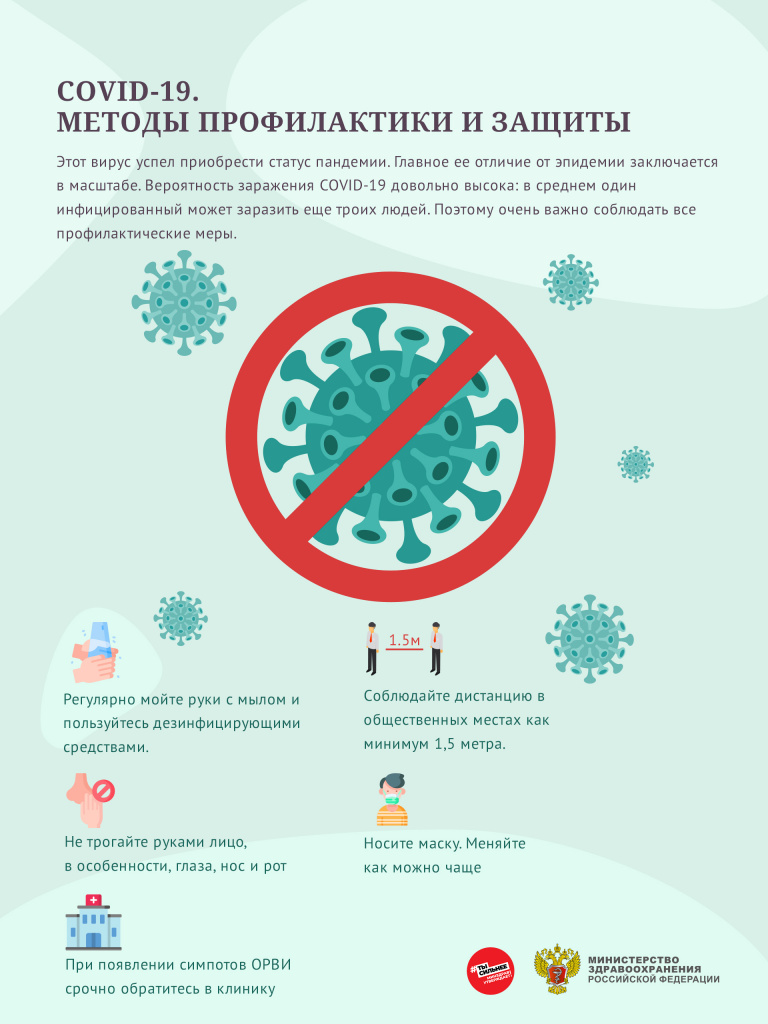 